Plants tested for Disease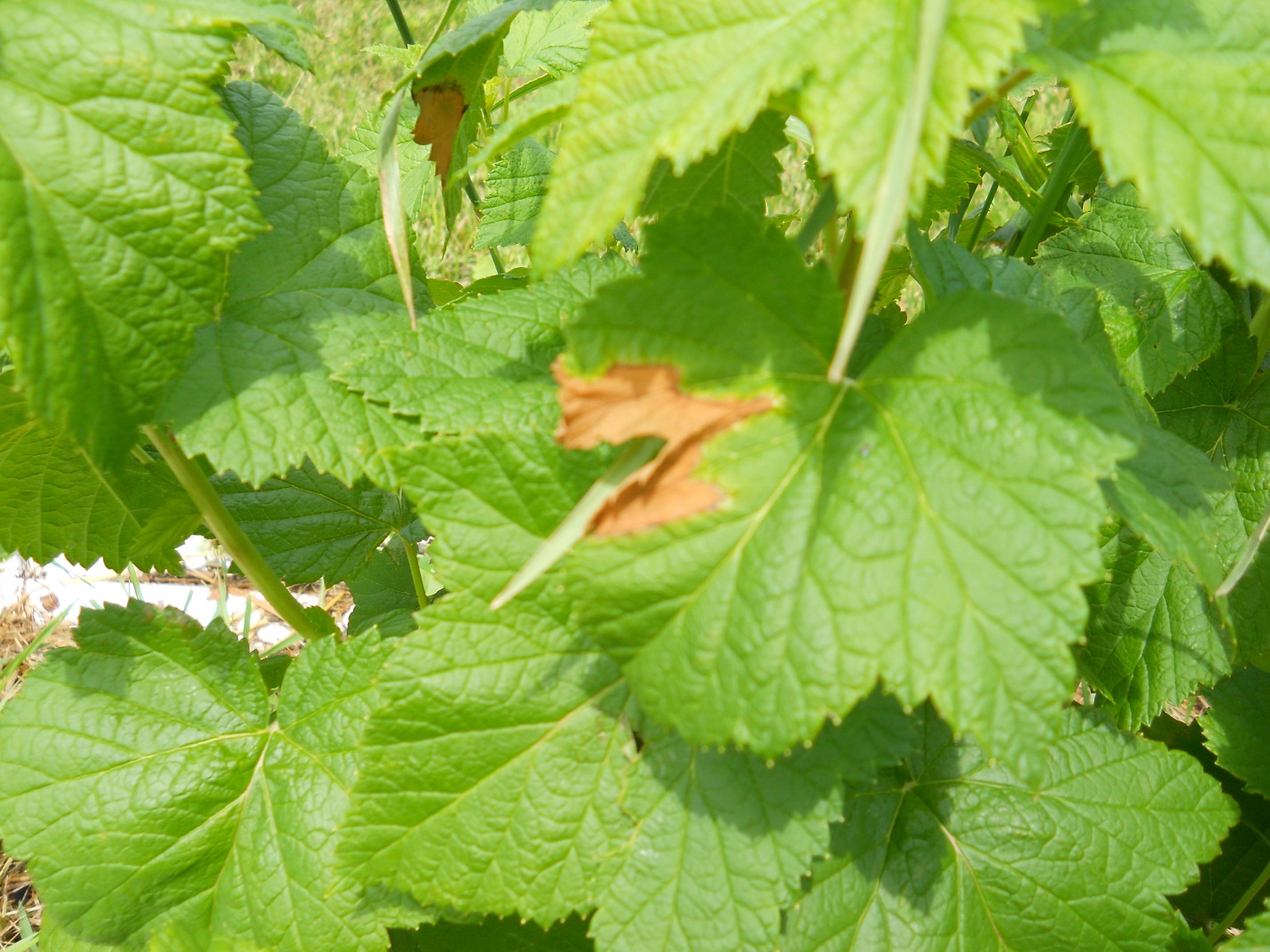 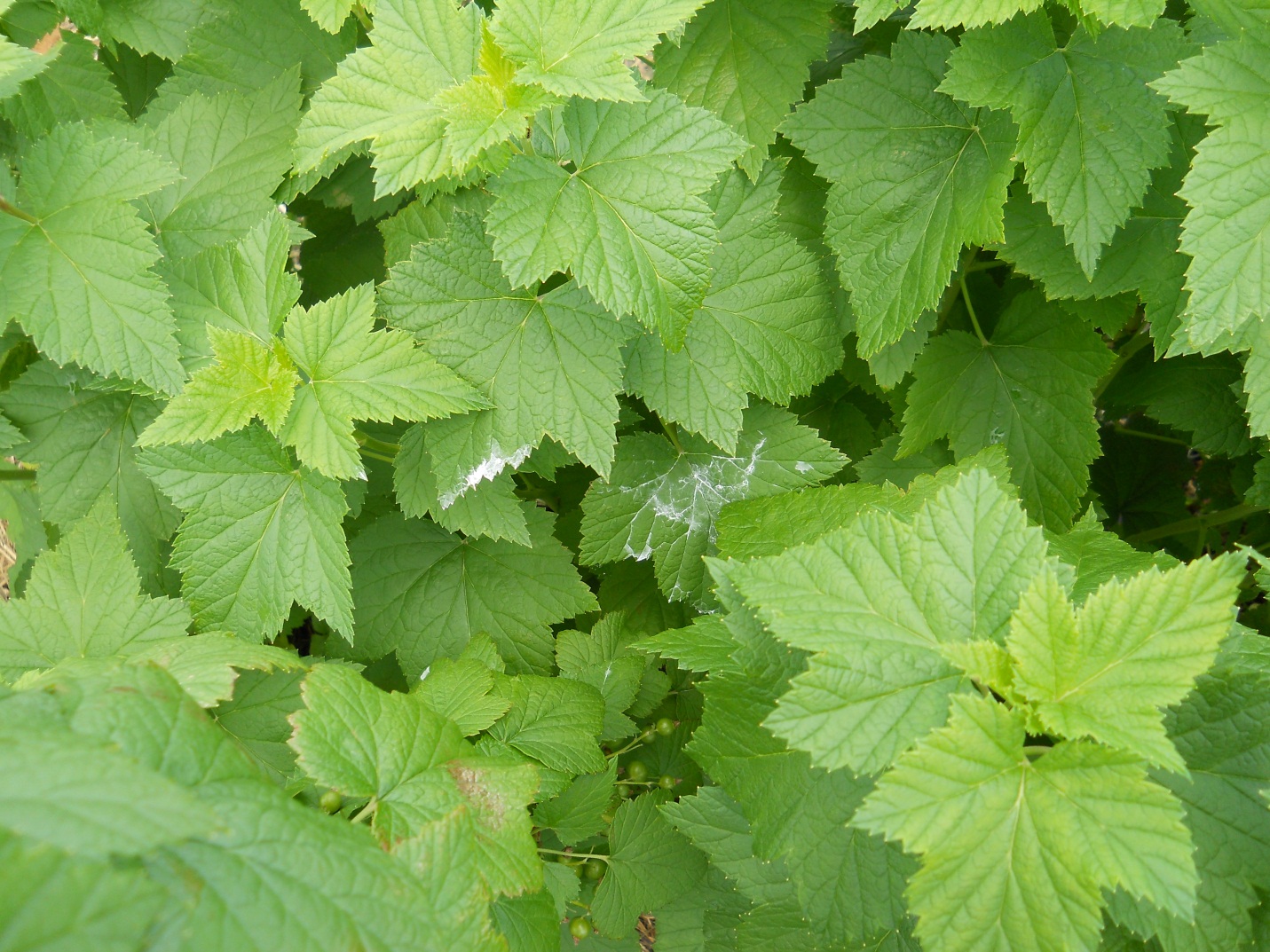 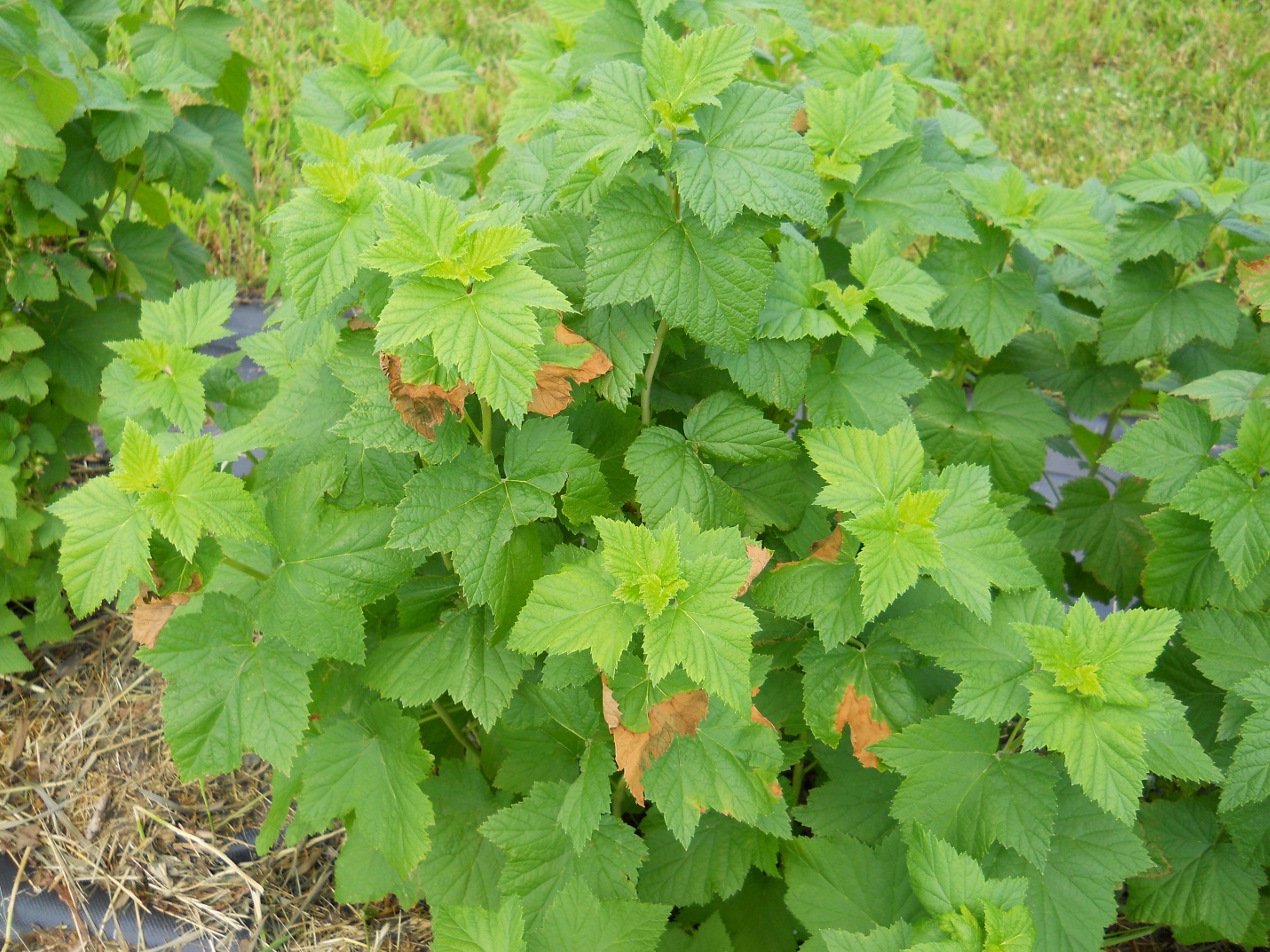 